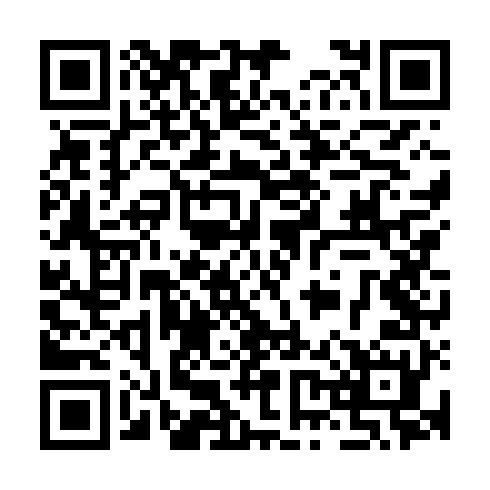 Ramadan times for Gangjin County, South KoreaMon 11 Mar 2024 - Wed 10 Apr 2024High Latitude Method: NonePrayer Calculation Method: Muslim World LeagueAsar Calculation Method: ShafiPrayer times provided by https://www.salahtimes.comDateDayFajrSuhurSunriseDhuhrAsrIftarMaghribIsha11Mon5:255:256:4912:434:046:376:377:5612Tue5:245:246:4812:434:056:386:387:5713Wed5:235:236:4612:424:056:396:397:5814Thu5:215:216:4512:424:066:406:407:5915Fri5:205:206:4412:424:066:416:418:0016Sat5:185:186:4212:424:066:416:418:0017Sun5:175:176:4112:414:076:426:428:0118Mon5:155:156:3912:414:076:436:438:0219Tue5:145:146:3812:414:076:446:448:0320Wed5:135:136:3712:404:076:456:458:0421Thu5:115:116:3512:404:086:456:458:0522Fri5:105:106:3412:404:086:466:468:0623Sat5:085:086:3212:394:086:476:478:0624Sun5:075:076:3112:394:096:486:488:0725Mon5:055:056:3012:394:096:496:498:0826Tue5:045:046:2812:394:096:496:498:0927Wed5:025:026:2712:384:096:506:508:1028Thu5:015:016:2612:384:096:516:518:1129Fri4:594:596:2412:384:106:526:528:1230Sat4:574:576:2312:374:106:536:538:1331Sun4:564:566:2112:374:106:536:538:141Mon4:544:546:2012:374:106:546:548:152Tue4:534:536:1912:364:106:556:558:163Wed4:514:516:1712:364:116:566:568:174Thu4:504:506:1612:364:116:566:568:175Fri4:484:486:1512:364:116:576:578:186Sat4:474:476:1312:354:116:586:588:197Sun4:454:456:1212:354:116:596:598:208Mon4:444:446:1012:354:117:007:008:219Tue4:424:426:0912:344:117:007:008:2210Wed4:414:416:0812:344:127:017:018:23